Institute of basic medical sciences peshawar 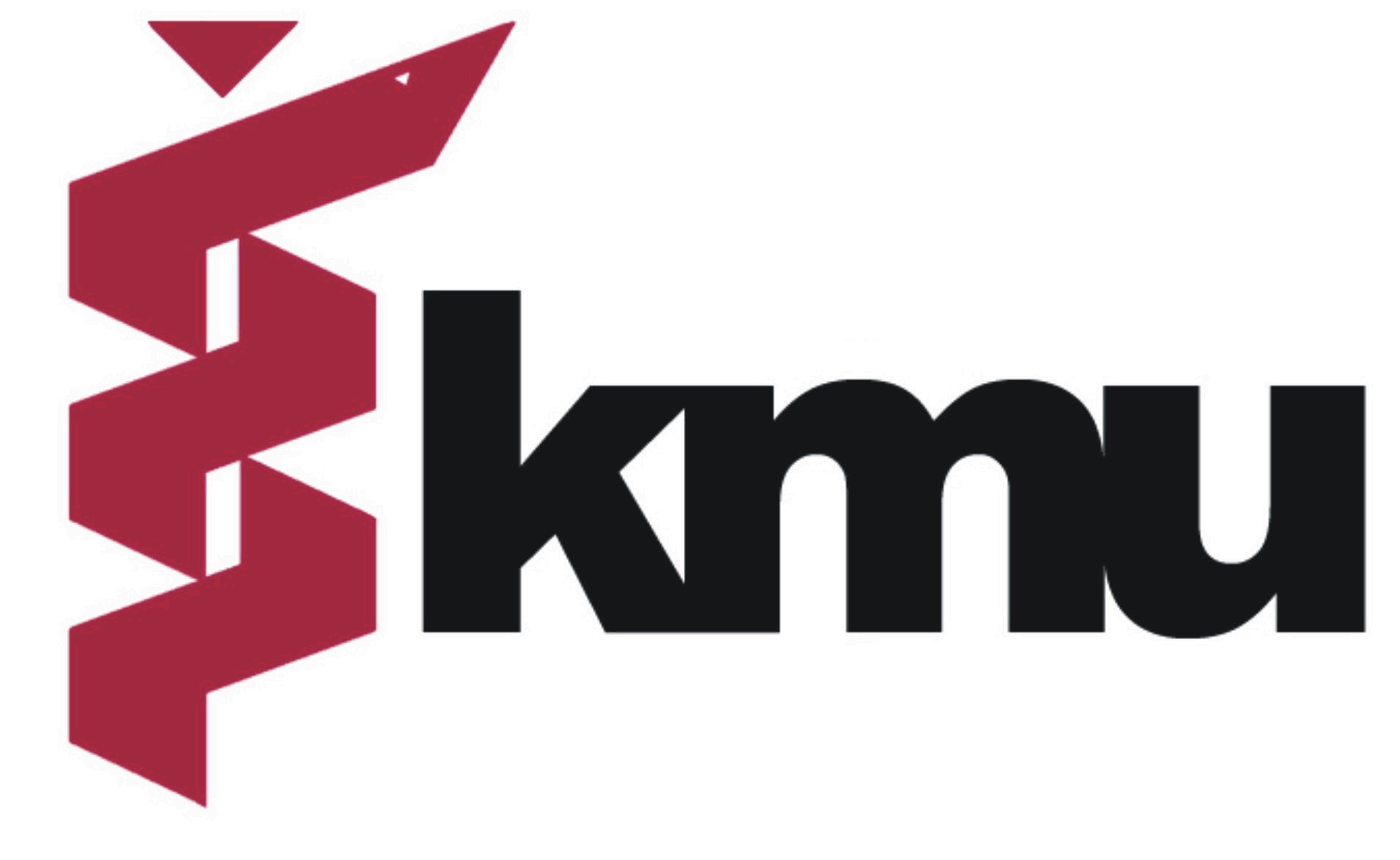 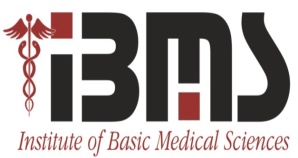 NO: KMU/IBMS/ 2017/9860						                  Date: 12/01/2017Graduate Studies Committee (GSC)-Rules of BusinessThe Graduate Studies Committee meeting was held on 12th Jan 2017 at 09:00 am in the IBMS committee room of Khyber Medical University, Peshawar. The meeting was chaired by Professor Dr. Abid Sohail Taj. The following members of GSC and colleagues attended the meeting.Prof. Dr. Abid Sohail Taj	(Chair and Member)Dr. Asif Ali			(Member cum Secretary)Dr. Inayat Shah		(Member)Dr. Tayyab Rehman		(Member)Dr. Zille Huma                        (Member)Dr. Walayat Shah  Dr. Shafiq Ahmed TariqProf. Niaz AliDr. Tahir SarwarDr. Sadia FatimaDr. Nazish FarooqA presentation was made by Dr. Asif Ali, which was followed by open discussion. The rest of the rules will remain the same except that changes were made in the checklist and making it paperless i.e. online submission. Minutes were noted, compiled and agreed as follows,The Mission Statement of GSCTo encourage and support quality research through positive feedback.To promote basic, innovative and applied research; inter-and multi-disciplinary.To recognize the crucial importance of freedom of thought and expression in achieving research excellence by adhering to high standards of research ethics, integrity and conduct.The Role of GSCTo judge the scientific quality of research projects through positive feedback.Formal assessment of research potential of institutes through, the type and quality of research generated at the institutes based on the available facilities.Availability of current facilities at the institutes vs. expectationsTo provide recommendations to the Director of Institute on improving the research potentials through,Training Need Assessment of faculty, staff and students.Improvement of laboratory and other facilities for quality research.Equipment, lab consumables, staffing, softwares.Institute of basic medical sciences peshawar NO: KMU/IBMS/ 2017/						                  Date: 12/01/2017The Members of GSC The Director of InstituteOne member from each departmentConflict of interest (in case a student of a member is presenting) Co-opted members shall be subject specialists appointed for a particular meetingA clinician interested in research (from Tertiary Care Hospital). Duration=1 Year, An academic from a Medical School, Duration=1 YearNote: Membership will be terminated if any member fails to attend 3 consecutive meetings.The Conduct of GSCPart 1: Proposal Submission and FeedbackInstitute of basic medical sciences peshawar NO: KMU/IBMS/ 2017/						                  Date: 12/01/2017For supervisors: Kindly fill this form and attach it on the 2nd page of research proposals. Proposals will not be entertained without filled and signed form by supervisors. Send this checklist in the email yasirbmytech@gmail.com along with proposal.Supervisor Name:Supervisor signature:Institute of basic medical sciences peshawar NO: KMU/IBMS/ 2017/						                  Date: 12/01/2017The deadlines will be mapped for the whole year, however, the GSC meeting day will be kept tentative.The members should provide feedback on all submitted proposals, however, members must provide feedback on proposals submitted from their respective departments.Map of GSC for the Year 2017
Part 2: A KMU/IBMS Power Point template with all information was approved. This template must be used by students for their GSC and ASRB presentations. The templates and these minutes are available on KMU/IBMS webpage.Institute of basic medical sciences peshawar NO: KMU/IBMS/ 2017/						                  Date: 12/01/2017Part 2: GSC Meeting DayPrepared by,                                                                                 Approved by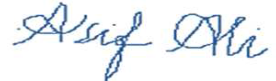 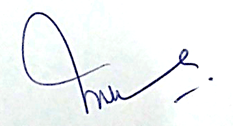 Dr. Asif Ali                                                                                Prof. Dr. Jawad AhmedSecretary cum member GSC, IBMS                                          Dean and Director IBMS                                C/CDirector ORICPS to VCDirector AA & QADirector QECSection In-charge, IBMSComputer Operator, IBMSComputer lab manager, IBMS1Has the basic editing of the proposal been done to a satisfactory level (font, spelling mistakes, English grammar and basic editing of the proposal)?2Has the supervisor signed the document before submitting to the committee members?3Has the rationale of the study been clearly discussed?4Has the sample size been justified for the selected research question?5Statistics; Have statistics been appropriately explained in the context of the proposal to answer the research question?6Are references complete, consistent and uniform? Are references in Vancouver style?7Has the budget been elaborated with cost break-ups?8Has the Gantt chart been included in the document?9Has the supervisor seen and approved the PowerPoint Presentation of the student?10 Consent form (English/Urdu) and patient information sheet attached? (if required)11 Plagiarism report: Is this report attached with the document and is the similarity index less than 20%?12For reports with similarity index less than 20%, has it been checked that no more than 7% similarity is from a single source?Student submission to Section In-chargeStudent submission to Section In-chargeGSC Meeting IBMS Committee RoomGSC Meeting IBMS Committee Room03-FebFriday08-FebWednesday03-MarchFriday8-MarchWednesday07-AprilFriday12-AprilWednesday05-MayFriday10-MayWednesday02-JuneFriday07-JuneWednesday07-JulyFriday12-JulyWednesday4-AugustFriday9-AugustWednesday1-SeptFriday6-SeptWednesday6-OctFriday11-OctWednesday3-NovFriday8-NovWednesday01-DecFriday06-DecWednesdayOne day before GSC, students must send the final PPT to nadeemaftab.ibms@kmu.edu.pk One day before GSC, students must send the final PPT to nadeemaftab.ibms@kmu.edu.pk One day before GSC, students must send the final PPT to nadeemaftab.ibms@kmu.edu.pk One day before GSC, students must send the final PPT to nadeemaftab.ibms@kmu.edu.pk 